Отчето деятельности ресурсной площадкиМБДОУ "Центр развития ребёнка - детский сад "Сказка" по обновлению содержания дошкольного образования по направлению«Духовно-нравственное воспитание дошкольников:формирование базовых основ православной культурыи регионального патриотизма»(за период с. 01.09.2017г. по 31.05.2018г.)На основании приказа департамента образования Белгородской области от 26.04. 2017 года № 1264 «Об итогах конкурсного отбора ресурсных площадок по обновлению содержания дошкольного образования» детский сад признан победителем с присвоением статуса ресурсной площадки по направлению «Духовно-нравственное воспитание дошкольников: формирование базовых основ православной культуры и регионального патриотизма» (далее – РП).Цель деятельности:  Создание инновационного образовательного пространства, обеспечивающего условия для приобретения новых профессиональных компетенций педагогическими кадрами по духовно-нравственному воспитанию детей дошкольного возраста. Задачи ресурсной  площадки: 1. Создать условия для повышения доступности и качества информационно -образовательных ресурсов всем субъектам образовательного процесса системы дошкольного образования в Борисовском  районе.2.  Повысить уровень профессиональной компетентности воспитателей ДОО по духовно-нравственному воспитанию дошкольников.3. Внедрить накопленные ресурсы по духовно-нравственному воспитанию дошкольников в практику дошкольных образовательных учреждений.4. Изучить и внедрить в практику педагогов дошкольной образовательной организации инновационные технологии организации духовно-нравственного воспитания и воспитания патриотизма у дошкольников.5. Повысить профессиональную компетентность педагогов в вопросах реализации технологии «супервизия» и «педагогические туры» в дошкольном образовании.Проведенные мероприятия по реализации плана деятельности РП:Нормативно-правовое обеспечение деятельности РПРазработаны  нормативно-правовые  акты, обеспечивающие деятельность РП: - издан Приказ «О работе ресурсного центра МБДОУ "Центр развития ребёнка - детский сад "Сказка";- заключены договоры о сотрудничестве:с историко -  краеведческим музеем; с МБОУ СОШ № 1;с детской библиотекой;домом детского творчества;домом ремесел.Организационное обеспечение деятельности РП- утвержден состав рабочей группы для организации деятельности РП;- проведено анкетирование участников РП;- разработан и утвержден план деятельности РП;- организован круглый стол «Организация деятельности ресурсной площадки»;- создан раздел на официальном сайте ДОО.Методическое и аналитическое обеспечение деятельности РП.Для отбора эффективных методов и технологий, изучения опыта работы, разработки методических  материалов проведены:1) Мероприятия с педагогами Семинары: - «Методы кейс – технологии, их вариативность в работе по  духовно-нравственному и патриотическому воспитанию», -  "Супервизия - особенности использования в работе";- "Особенности организации проектной деятельности";- "Тематическая акция, как способ организации работы по формированию основ регионального патриотизма";-  «Методы изучения основ православной культуры  в ДОО» (с привлечением преподавателя православной культуры); Мастер классы:- тематическая акция;- квест -игра;- переписка с военнослужащими; - кейс технология в патриотическом воспитании.Разработка и внедрение проектов по направлению  «Духовно-нравственное  воспитание дошкольников:  формирование базовых основ православной культуры  и регионального патриотизма» направлению  «Духовно-нравственное  воспитание дошкольников:  формирование базовых основ православной культуры  и регионального патриотизма»: «Мы нашей армией гордимся», "Мастеровые слободы Борисовка", "Монастырь на территории поселка",  "Я живу на улице героя".Работа с детьми:взаимодействие с военно - патриотическим клубом "Обелиск":-  встречи с курсантами,-экскурсии в квоенно - патриотический клуб;- квест - игра «На погранзаставе». посещение погранзаставы на территории Борисовского района;переписка с военнослужащми воинской части "Белгород 22" и курсантами Костромской военной академии;военно - спортивная игра "Зарница";- смотр строя и песни;велопробег с родителями, посвященный Дню победы;совместная работа с родителями: «Спасибо деду за победу», подготовка к акции "Бессмертный полк"ООО с использованием кейс технологии: «Зачем государству армия, если оно никого не хочет завоёвывать?», "Хотел бы я стать членом военно - спортивного клуба "Обелиск?";Акции в рамках проекта "Мы юные волонтеры":-  «Дарим улыбку людям»;- «Сохраним и защитим природу»;-  «Сказка в подарок малышам»;-  «Улыбнись, малыш». - Выступление перед инвалидами  в обществе инвалидов. - экскурсии в музей, по достопримечательным местам поселка- экскурсии в дом ремесел.Исследовательские проекты в рамках конкурса творческих и исследовательских работ "Я исследователь":-  «Почему аист является символом Борисовского района»,-  «Можно ли создать красную книгу Борисовского района», -«Почему река называется Ворсклой», - «Стригуновское лукоморье».Взаимодействие с родителямиПроведено  анкетирование.Участие в мероприятиях: - подготовка к тематической акции «Бессмертный полк»; участие в военно -  спортивной «Зарница»; - Участие в велопробеге, посвященном дню победы. Презентация деятельности ресурсной площадки:          -  педагогический  тур для руководителей ДОО Борисовского района по вопросам духовно-нравственного и патриотического воспитания дошкольников:- «Перспективы совершенствования работы по духовно-нравственному воспитанию и воспитанию патриотизма у дошкольников»;-  ООД на районном МО для воспитателей групп старшего дошкольного возраста с использованием кейс- технологии "Русская изба"Участие в конкурсах, акциях:- 2 место в муниципальном этапе международного конкурса детского творчества "Красота Божьего мира", 2018 год;1место в муниципальном конкурсе чтецов "Белгородская сокровищница", 2018 год;- 2 место в районном Пасхальном конкурсе -фестивале детского творчества "Радость души моей!!", 2018 год;- 1 место в муниципальном этапе Всероссийского фестиваля - конкурса художественного творчества "Святые заступники Руси", 2018 год;- финалист всероссийского ежегодного литературного конкурса  "Герои великой победы - 2018", 2018 год.Информационное обеспечение деятельности РПРазмещены  материалы о деятельности на сайте http://skazkabor.ru/?page_id=2578 ,  в СМИ.		Подготовлены	методические	материалы:- методические рекомендации «Игра-квест», «Супервизия», «Тематическая акция», «Краеведческие кейсы".Выводы: План деятельности ресурсной площадки по направлению «Духовно-нравственное воспитание дошкольников: формирование базовых основ православной культуры и регионального патриотизма» на 2017-2018 учебный год выполнен.Перспектива:- Практико-ориентированный семинар «Перспективы совершенствования работы по духовно-нравственному воспитанию и воспитанию патриотизма у дошкольников»;- Разработка  и апробация  системы мониторинга деятельности ресурсной площадки.- Разработка методических рекомендаций по использованию педагогической технологии «Краеведческие кейсы по духовно-нравственному и патриотическому воспитанию» в практику работы ДОО:».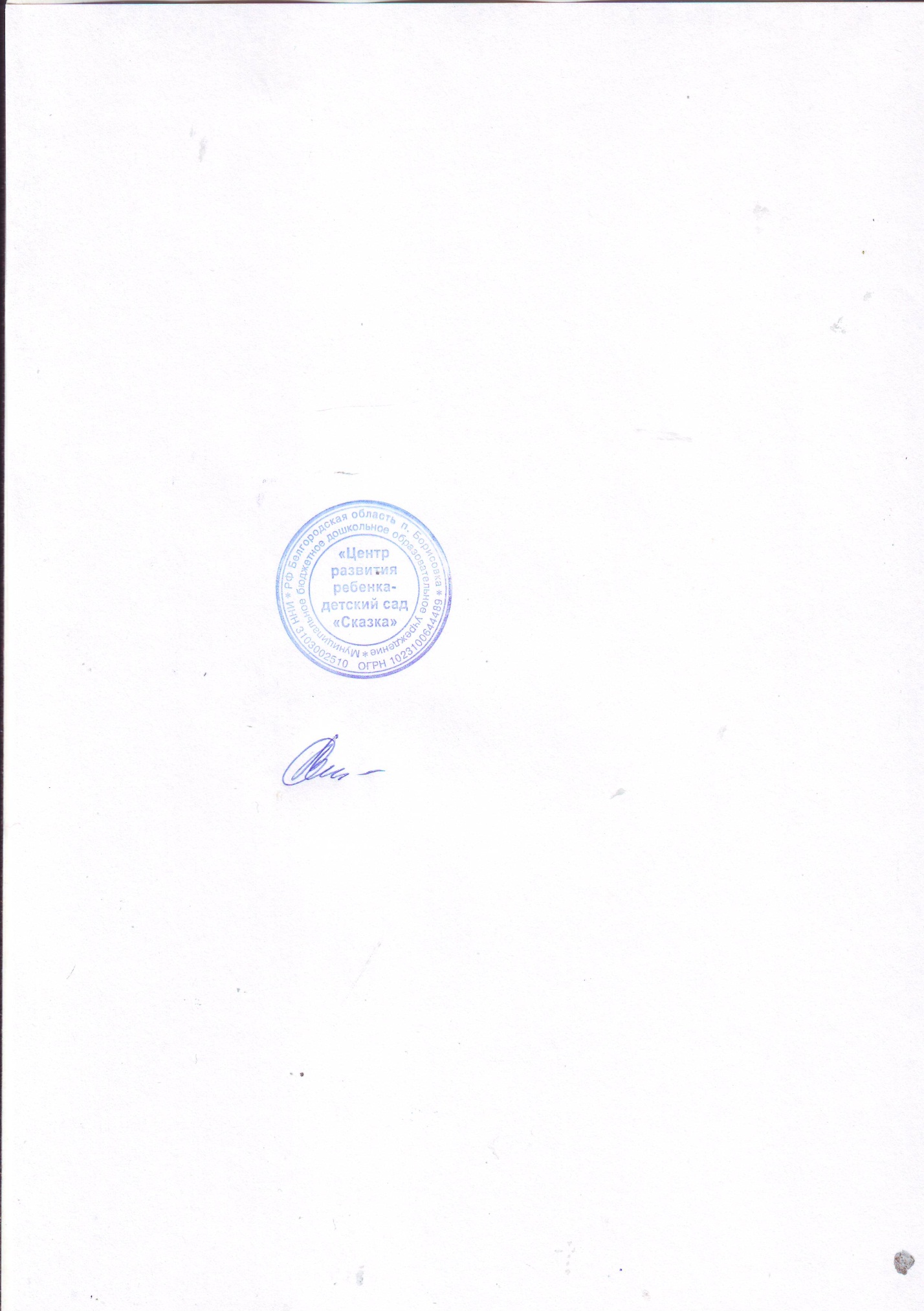 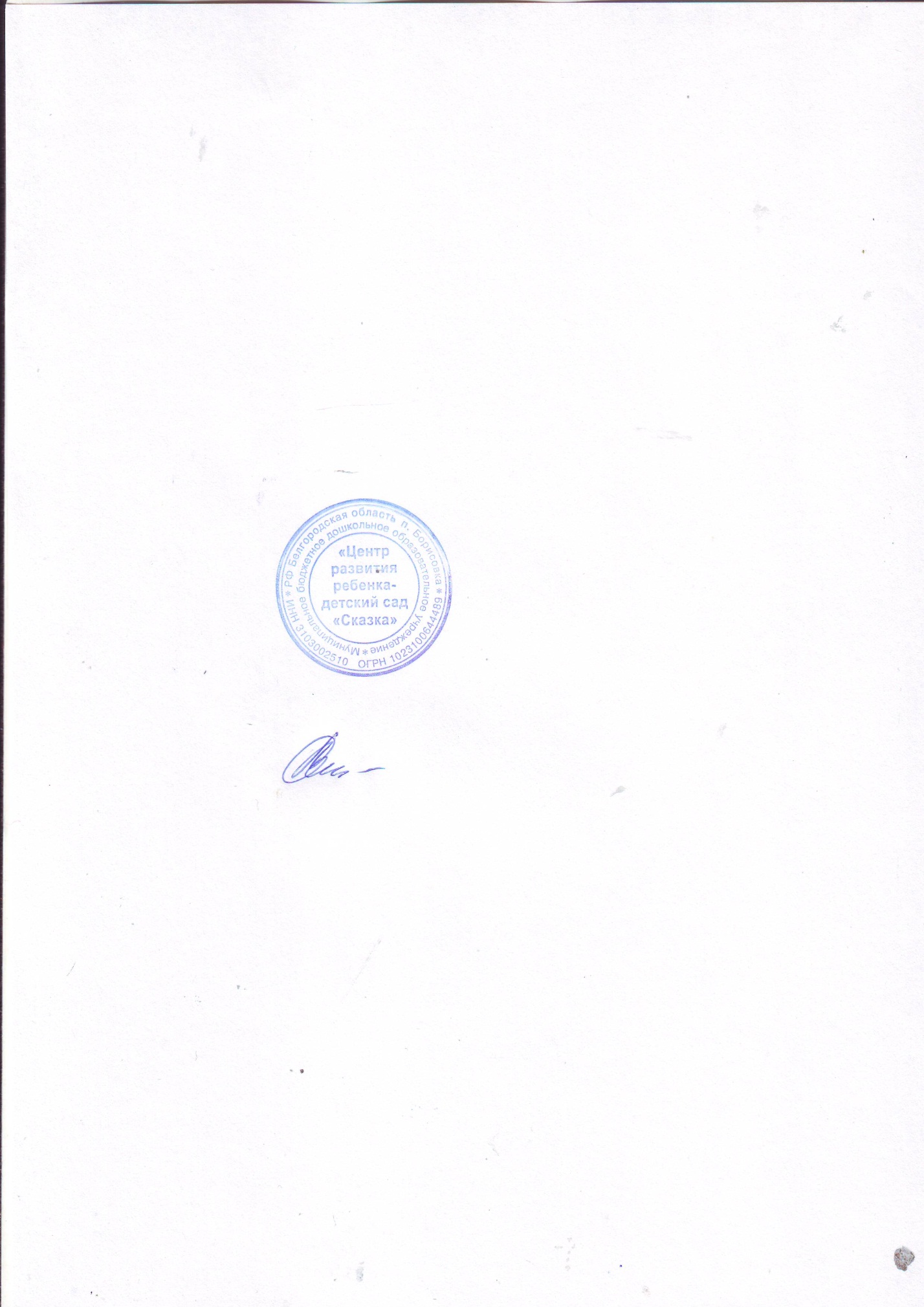 Заведующий МБДОУ "Центр развития ребёнка - детский сад "Сказка"    ______________  Л.А. Ткаченко 